Supplement Figure 1. Framework for Pathway Implementation in Community Hospitals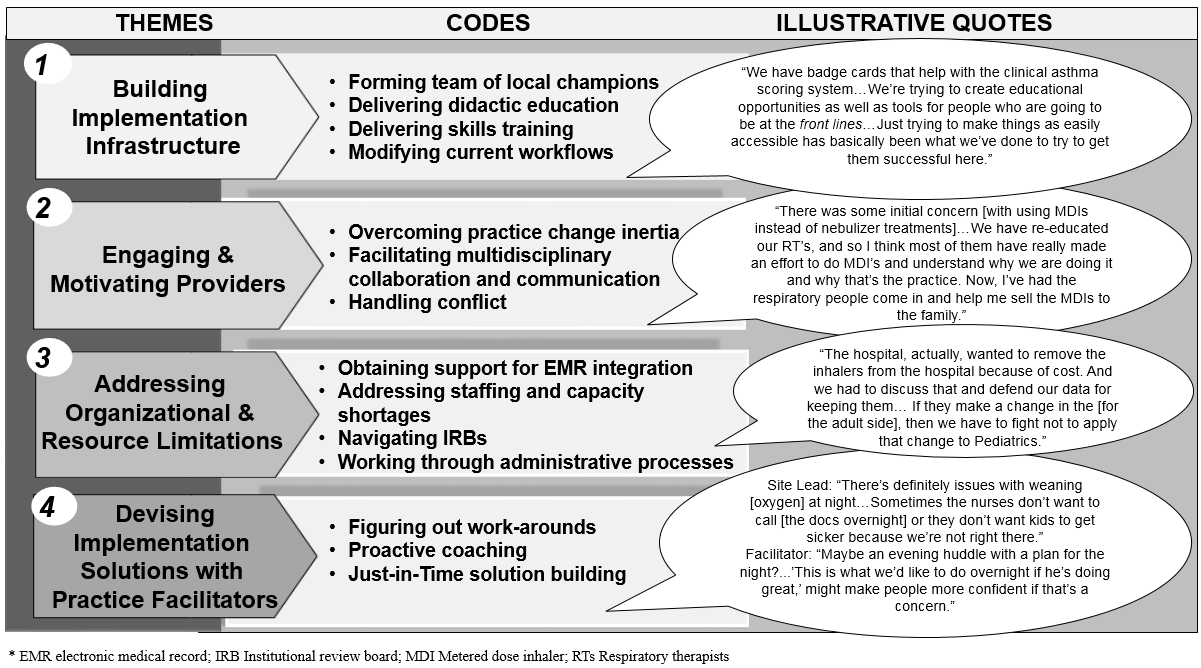 